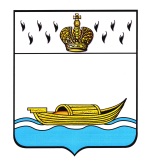 ДУМА ВЫШНЕВОЛОЦКОГО ГОРОДСКОГО ОКРУГАРЕШЕНИЕ от 20.10.2021                                      № 314О внесении изменений в Положение об особенностях правовогостатуса лиц, замещающихмуниципальные должностив муниципальном образованииВышневолоцкий городской округТверской области, утвержденное решением Думы Вышневолоцкогогородского округа от 13.11.2019 № 50В соответствии с Уставом Вышневолоцкого городского округа Тверской области Дума Вышневолоцкого городского округа решила:1. Внести в Положение об особенностях правового статуса лиц, замещающих муниципальные должности в муниципальном образовании Вышневолоцкий городской округ Тверской области, утвержденное решением Думы Вышневолоцкого городского округа от 13.11.2019 № 50 «Об утверждении Положения об особенностях правового статуса лиц, замещающих муниципальные должности в муниципальном образовании Вышневолоцкий городской округ Тверской области» (с изменениями от 25.12.2019 № 113, от 25.03.2020 № 163, от 29.01.2021 № 254, от 27.09.2021 № 303), следующие изменения:1)  в таблице пункта 2 раздела 4:а) в графе «Размер выплат» строки 3 раздела «Председатель Контрольно-счетной палаты Вышневолоцкого городского округа» цифры «200» заменить цифрами «230»;б) в графе «Размер выплат» строки 3 раздела «Заместитель Председателя Контрольно-счетной палаты Вышневолоцкого городского округа» цифры «170» заменить цифрами «205».2. Опубликовать настоящее решение в газете «Вышневолоцкая правда» и разместить на официальном сайте муниципального образования Вышневолоцкий городской округ Тверской области в информационно-телекоммуникационной сети «Интернет».3. Настоящее решение вступает в силу со дня его официального опубликования и распространяется на правоотношения, возникшие с 30 сентября 2021г. И.о. Главы Вышневолоцкого городского округа                                                           Н.В. ШараповаПредседатель ДумыВышневолоцкого городского округа                                                                  Н.Н. Адров